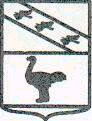 Администрация города ЛьговаКурской областиПОСТАНОВЛЕНИЕот  29.03.2018 №  344Об установлении расходного обязательства на финансирование мероприятий по реализации муниципальной программы «Обеспечение доступным и комфортным жильем , коммунальными услугами граждан в муниципальном образовании «Город Льгов» Курской области » В соответствии со статьей 86 Бюджетного кодекса Российской Федерации и для обеспечения мероприятий, направленных на реализацию муниципальной программы «Обеспечение доступным и комфортным жильем, коммунальными услугами граждан в муниципальном образовании "Город Льгов" Курской области»  Администрация города Льгова Курской области  постановляет:  1. Установить расходное обязательство по реализации муниципальной программы «Обеспечение доступным и комфортным жильем, коммунальными услугами граждан в муниципальном образовании «Город Льгов» на  2018 год.        2. Управлению Финансов Администрации города Льгова обеспечить исполнение расходного обязательства, указанного в пункте 1 настоящего постановления, в пределах средств, предусмотренных в бюджете муниципального образования «Город Льгов» в рамках муниципальной программы «Обеспечение доступным и комфортным жильем, коммунальными услугами граждан в муниципальном образовании "Город Льгов" Курской области» .       3. Контроль за исполнением настоящего постановления возложить на заместителя Главы Администрации города Льгова  И.П. Газинского.      4. Постановление вступает в силу со дня его подписания.Глава города	                                          	В.В.Воробьёв